State of New Mexico CHILDREN, YOUTH and FAMILIES DEPARTMENT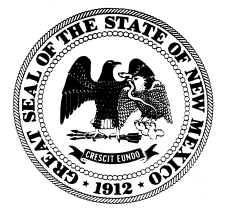 Alert: Multisystemic Therapy (MST) RFAThe New Mexico Children, Youth and Families Department (CYFD) Behavioral Health Services (BHS) is looking to identify locations to launch at least four and up to five Multisystemic Therapy teams associated with New Mexico’s Multisystemic Therapy (MST) Expansion Program. What Is MSTMultisystemic Therapy (MST) is an evidence-based and intensive home, family and community based treatment for youth with serious antisocial behavior. MST enrolls youth between the ages of 12-17 who meet the criteria of having an imminent risk of out-of-home placement; physical and/or verbal aggression at home, school or in the community; delinquency; antisocial behaviors, and/or substance abuse.  Please see attached RFA for the full details including the full description of the program and the RFA applicationThe deadline for applications is: June 5, 2020, 5:00PM MDTAn information webinar will be held Tuesday May 19th, 2020 – 9:00AM MDTWebinar Link: https://www.eventbrite.com/e/mst-new-mexico-expansion-rfa-webinar-tickets-103472501036 For general questions about MST or the application process, please reach out to the Center for Effective Interventions at gssw.cei@du.edu   Feel free to share this information with any interested parties.